FACEBOOKGo to the Facebook page > Admin Panel > Insights > See All > Export DataSelect Page level data, enter the date range, and click download. Repeat for Post level data.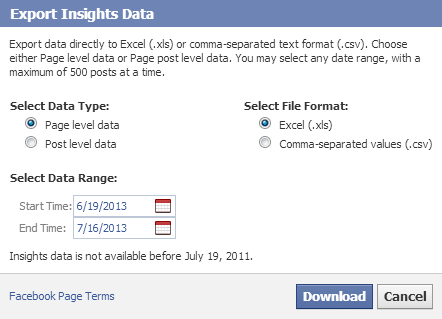 Report:Facebook page or group urlTotal likes or group membersPagesInsights Page Level spreadsheetKey metrics tab“Lifetime total likes” on the last day of the month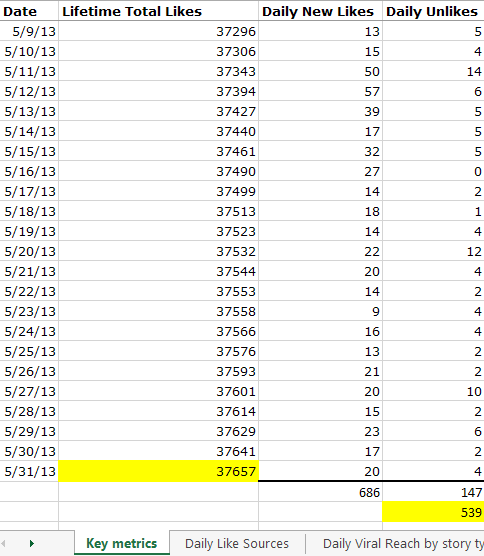 GroupsGo to your group on the last day of the month and record the number of members. Take a screen capture or save the page as a pdf.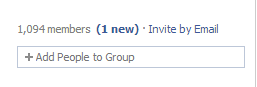 New Likes or group membersSubtract the previous month’s total likes from the month you are reporting onReachPagesInsights Page Level spreadsheetKey metrics tab“28 day total reach” for the last day of the month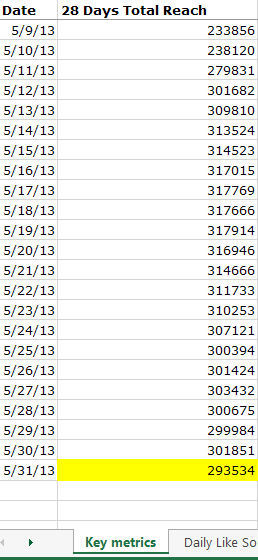 GroupsNot applicableEngagement: number of likesPagesInsights Post Level spreadsheet“Lifetime Post Stories by action type” tabSum of “Like” columnGroupsOptional Count manuallyEngagement: number of commentsPagesInsights Post Level spreadsheet“Lifetime Post Stories by action type” tabSum of “Comment” columnGroupsOptional Count manuallyEngagement: number of sharesPagesInsights Post Level spreadsheet“Lifetime Post Stories by action type” tabSum of “Share” columnGroupsOptional Count manuallyEngagement: Interactions in groupPagesNot applicableGroupsManually count the number of posts group members have made to the group during the monthTWITTERTwitter handleTotal followersGo to your Twitter account on the last day of the month and record the number of followers. Take a screen capture or save the page as a pdf.New followersSubtract the previous month’s total likes from the month you are reporting onNumber of InteractionsGo to ads.twitter.com and log in with your twitter credentials. Look for the drop down analytics menu and choose “Timeline Activity.” Download the CSV for the month you are reporting on and record the total number of Favorites, Retweets, and RepliesNumber of clicksOn ads.twitter.com on the Timeline Activity screen, manually count the number of clicks your tweets received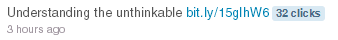 OR sign up for a free (or paid) Hootsuite account. Use Hootsuite to shorten ALL urls on Twitter. Go to the analytics tab and create an Ow.ly click summary. Record the total number of clicks for the month.OR sign up for a free bitly account. Use this bitly account to shorten ALL urls on Twitter. On the last day of the month, sign in to bitly, click on the stats tab, and record the total number of clicks over the past 30 days.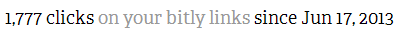 YOUTUBEChannel urlVideos uploadedGo to the dropdown menu next to “Upload” and select “Video Manager.” Count the number of videos uploaded during the monthTotal viewsGo to the dropdown menu next to “Upload” and select “Analytics”Set the date range to the month you are reporting onSave the page as a pdf or take a screen captureEnter total viewsInteractionsFrom the analytics screen, total the number of likes, dislikes, comments, shares, and favorites BLOGSBlog urlUsing google analytics, find the absolute unique visitors for the month you are reporting onInteractions: count up the number of comments your content received during the monthOTHERFor any other platform, report the total number of followers/subscribers/fans as of the last day of the month, the follower/subscriber/fan growth over the month, and the number of interactions with your content.MONITORINGEach time a post or comment on any social media platform requires a response, the sentiment of that comment should be logged. Report the total number of posts requiring a response on Facebook, Twitter, all other social media platforms and how many total posts were positive, negative, and neutral.